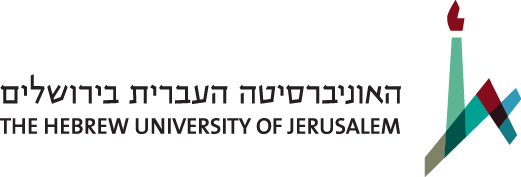 Post-Doctoral Students Registration FormStudent DetailsE-mail: ______________________________________________				________________Signature of Faculty Bursar 				Signature of StudentFor Office Use:Academic YearDateFrom:Faculty/Institute:Tel:Family Name:First Name:ID/Passport NumberName in Hebrew:Address:                           Number	                   Street					City code                           Number	                   Street					City codeTel:Citizenship:Year of  Birth:Gender:Faculty:Dept. Name:Dept. No.Supervisor's Name:Previous studies at the Hebrew University:Yes / NoPrevious registration as a post-doctoral student at the Hebrew University:Yes / NoIf yes, last year of registration at the Hebrew University:Student Number at the Hebrew University:Details of PhD degree: Year of award:Field of study:Country:Institution Name:Enclosed Medical Statement or Health Insurance Waiver:Date of Registration:Date of Address Update: